Congratulations On Your Journey To Routine HealthLundgren Chiropractic – 603-432-180050 Nashua Road, Suite 101, Londonderry, NH 03053PLEASE PRINT, COMPLETE & BRING THE COMPLETED FORM TO YOUR FIRST VISITName:__________________________________	Address:______________________________________City/State/Zip:____________________________ 	Home Phone:________________________Date Of Birth:_____________________________	Email:_______________________________________In Case Of Emergency Contact: ______________________________________________________________Relationship: _____________________________	Contacts Phone Number:___________________________Employer: _______________________________ Occupation:____________________________________Address: ________________________________ 	City/State/Zip:__________________________________ Work Phone:_____________________________How Did You Hear About Our Dr. Dave?:_______________________________________________________Please Explain Reason For Your Visit Today:________________________________________________________________________________________________________________________________________Rate Your Pain 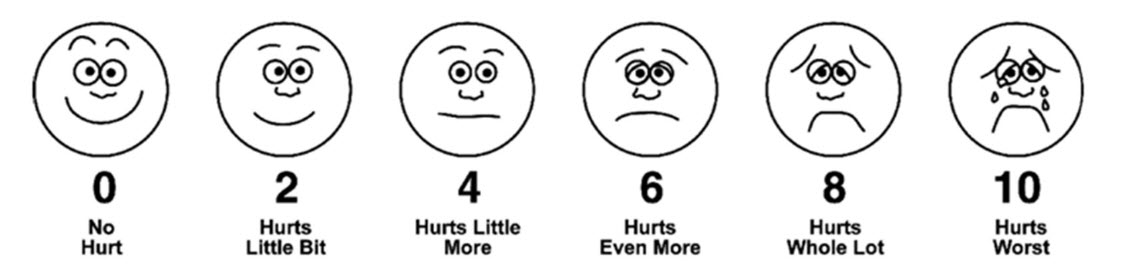 How Long Have You Been In Pain?_______________	Is Your Pain Getting Worse?_________________________Is Your Pain Constant?_______________________ Does Your Pain Come & Go?_________________________  Does Your Pain Interfere With Your Life/Fun______ Sleep______ Daily Routine______ Work______ School_____  Are You In Pain When:  Sitting________ Standing________ Walking________ BendingWhat Treatment, If any, Have You Received For This Condition?Acupuncture________ Chiropractic Care_______ Medication _______ Physical Therapy_______ Surgery_______ Other Explain__________________________________________________________________________Treating Doctor, Last Treatment:_____________________________ Phone:__________________________Is Your Condition The Result Of A Fall__________ Automobile Accident_________ Work Related_____________ If Yes, Has An Injury Report Been Filed_________If An Attorney Has Been Retained: Attorney Name___________________________ Phone_________________Primary Care Physician___________________________________ Phone____________________________Date Of Last Physical_________________________  Date Of Last Spinal X-ray__________________________Have You EVER Suffered From?____AIDS   ____Alcoholism   ____Allergy Shots   ____Anemia   ____Appendicitis   ____Arthritis   ____Asthma  ____Bleeding   ____Breast Lump   ____Bronchitis   ____Cancer   ____Cataracts   ____Chicken Pox   ____Diabetes ____Drug Dependency    ____Emphysema    ____Epilepsy   ____Glaucoma   ____   Goiter   ____Gout          ____Heart Disease    ____Hepatitis   ____Hernia   ____Herniated Disc   ____Herpes   ____High Blood Pressure   ____High Cholesterol   ____Kidney/Liver Disease    ____MS    ____Measles   ____Migraine Headaches    ____Miscarriage    ____Mononucleosis   ____Osteoporosis  ____Pacemaker ____Parkinson’s Disease         ____Pinched Nerve      ____Pneumonia   ____Polio ____Prostrate Disorder ____Psychiatric Care  ____Rheumatoid Arthritis   ____Rheumatic Fever   ____Scarlet Fever   ____Stroke ____Suicide Attempt   ____Thyroid Problems   ____Tuberculosis   ____Tumors/Growths   ____Ulcers ____Vaginal Infection ____Venereal Disease   ____Whooping Cough ____Other, Please Explain________________________________________________________________Have You Had Surgery_________ If So, Reason  ______________________________Date:_______________Other Surgical Procedures_______________________________________________Date:_______________Other Surgical Procedures_______________________________________________Date:_______________Daily Activity:	____Mild/Light Activity     _____Exercise Daily   ____Exercise Occasional   ____None     Habits:	____Smoking _____Amount Per Day____Alcohol   _____Occasional   ___Drinks Per Day Caffeine Consumption:   ____Cups/Day 	Soda Consumption:   ____Glass/Day				Female Patients: ____ Are You Pregnant   ________Date Of Last Cycle  If Applicable Was Pain During Childbirth   ____Light   ____Moderate   ____Heavy   	I CERTIFY THAT THE INFORMATION I HAVE GIVEN IS TRUE AND ACCURATE.  I AUTHORIZE LUNDGREN CHIROPRACTIC OFFICE TO CONTACT ANY HEALTH CARE PROFESSIONALS, OFFICES, HOSPITALS AND/OR FACILITIES WHICH MAY HAVE RECORDS NEEDED TO COMPLETE MY FILE IN THIS OFFICE.  I ALSO ASSIGN BENEFITS FROM MY INSURANCE COMPANY DIRECTLY TO LUNDGREN CHIROPRACTIC OFFICE.  I UNDERSTAND THAT I AM FINANCIALLY RESPONSIBLE FOR ALL CHARGES WHETHER OR NOT PAID BY MY INSURANCE CARRIER.  I HEREBY RELEASE ALL INFORMATION NEEDED TO SECURE PAYMENT OF THE BENEFITS AVAILABLE AND RELEASE MY SIGNATURE ON ALL CLAIM SUBMISSIONS.  I AM AWARE THAT MY RECORDS WILL BE PURGED AFTER SEVEN YEARS OF INACTIVITY; HOWEVER, I AM ALSO AWARE THAT I MAY REQUEST A COPY OF SUCH RECORDS PRIOR TO SAID ACTION.PATIENT/GUARDIAN SIGNATURE								DATE___________________________________________________________________________________